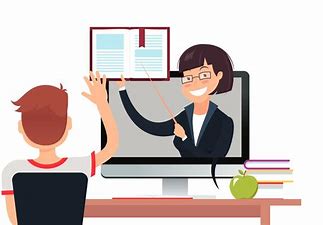 ZASADY OBOWIĄZUJĄCE PODCZAS LEKCJI ONLINE 1.Podczas lekcji mamy wyłączony mikrofon. Mikrofon należy włączyć, w sytuacji, gdy: - chcemy zadać pytanie, - chcemy wypowiedzieć się na określony temat, - zostało nam zadane pytanie ze strony nauczyciela. 2. Nie piszemy i nie wysyłamy niczego na czacie w trakcie lekcji. 3. Nie spóźniamy się na zajęcia. 4. Nie nagrywamy i nie fotografujemy zajęć online.5. Podczas zajęć nie wyciszamy mikrofonu koleżankom i kolegom z klasy. 6. Zadania zlecone przez nauczycieli wykonujemy samodzielnie. Nie muszą być zrobione idealnie, liczy się, że wykonaliśmy je sami! 😊 7. Regularnie logujemy się na platformę szkolną. Zadania wykonujemy w wyznaczonym przez nauczyciela terminie.